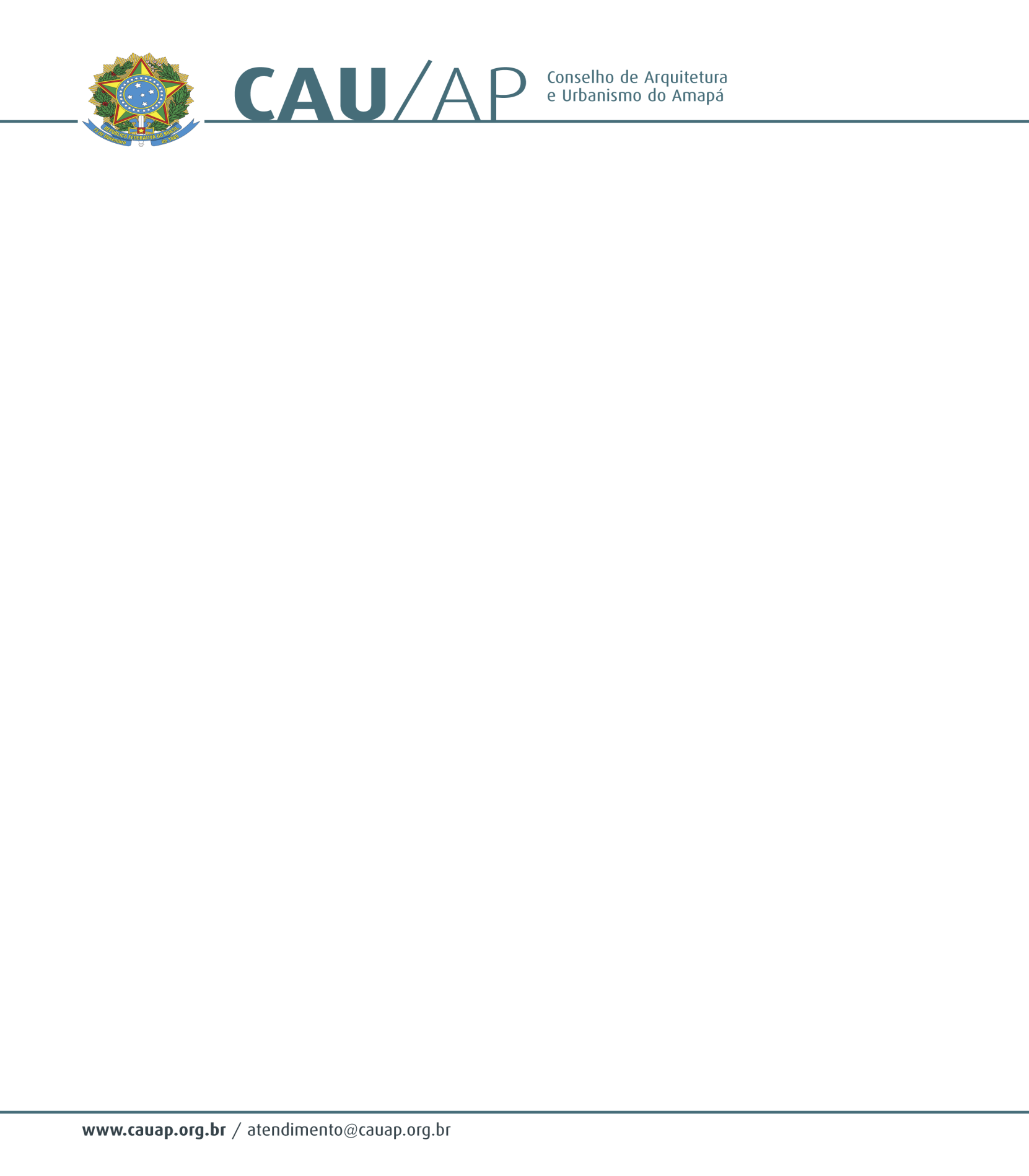 SERVIÇO PÚBLICO FEDERALCONSELHO DE ARQUITETURA E URBANISMO DO AMAPÀPORTARIA Nº 028, DE 18 DE JUNHO DE 2012.O PRESIDENTE DO CONSELHO DE ARQUITETURA E URBANISMO DO AMAPÁ (CAU/AP), no uso de suas atribuições que lhe confere o art.29 da lei nº 12.378 de 31 de dezembro de 2010, e o inciso XI do art. 32 do Regimento Provisório aprovado na Sessão Plenária Ordinária nº 1 de 18 de novembro de 2011, com a redação dada pela Resolução CAU/AP nº1 de 15 de dezembro de 2011.RESOLVE:Art. 1º- NOMEAR a Vice-Presidente IZONETH DE NAZARÉ OLIVEIRA NUNES AGUILLAR, CPF 044.664.108-10 e CI. 093354 SSP/AP, para a função de Presidente em Exercício do Conselho de Arquitetura e Urbanismo do Amapá (CAU/AP) em função do deslocamento do Presidente do CAU/AP, JOSÉ ALBERTO TOSTES, para a cidade de Manaus/AM no período de 20 a 24 de junho de 2012.Art. 2º - No referido período, o Presidente estará participando da Reunião de Planejamento e Orçamento da Região Norte, onde serão discutidas estratégias de planejamento e orçamento para os CAUs.Art. 3º - O deslocamento se dará com ônus de passagem e diárias pelo o CAU/AP.Art. 4º - Esta portaria entra em vigor na data de sua assinatura. Dê ciência, publique e cumpra-se.JOSÉ ALBERTO TOSTESPresidente do Conselho de Arquitetura e Urbanismo do Amapá - CAU/AP